怒り冷めぬ! 毎月「19日行動」スタート!「総がかり行動実行委員会」が呼びかけた「19日行動」、全国各地で「戦争法廃止」を求めるアピール行動がとりくまれました。国会正門前では「総がかり行動実行委員会」主催の集会が行われ、9500人が参加しました。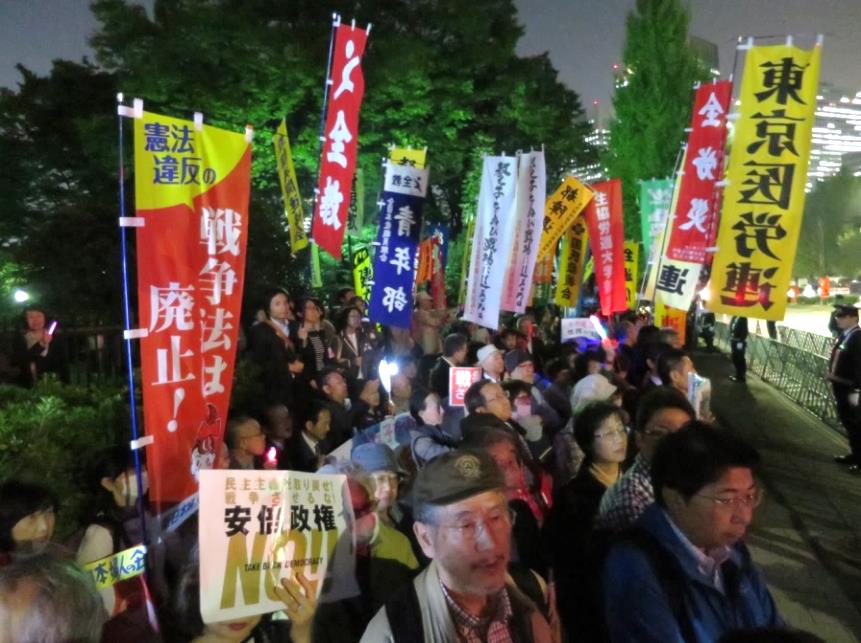 政党からは、日本共産党、民主党、社民党があいさつ。日本共産党の山下芳生参議院議員は、16日行った野党5党と戦争法に反対してきた団体との話し合いで、3点合意した―①戦争法の廃止、集団的自衛権行使容認の閣議決定撤回②そのために、選挙で安倍政権を打ち倒し新しい政府をつくること③そのために、立場は違うが「野党は頑張ってほしい」の国民の声に応えていくこと―と話しました。そして、「オールジャパンで、戦争法廃止、立憲主義を取り戻す政府つくろう。未来に向かって団結していこう」と呼びかけました。主催三団体からのあいさつ▽解釈で壊すな！実行委員会・高田さん「餅は食うが絶対忘れない。戦争法なくすまでたたかう」▽1000人委員会・藤本さん「自衛官を絶対戦場におくらない。日本社会を脅威に晒すのが『安保法制』だ」▽憲法共同センター・岸本さん「今日をスタートに廃止運動を4倍にも5倍にも。全力を挙げともに頑張ろう」「実行委員会」からの行動提起▽「戦争法廃止、憲法9条まもれ」の請願署名を来年の5月3日までに2,000万人分集めよう。この数は投票所に行く人の半数。あらゆる街角で訴えよう。半年でやりぬこう。▽来年の「5・3」憲法集会（中央）は統一して行う。▽毎月「19日行動」を全国各地で広げよう。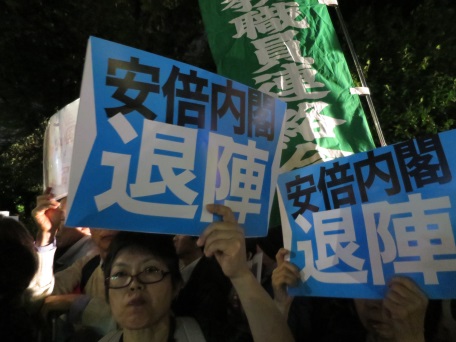 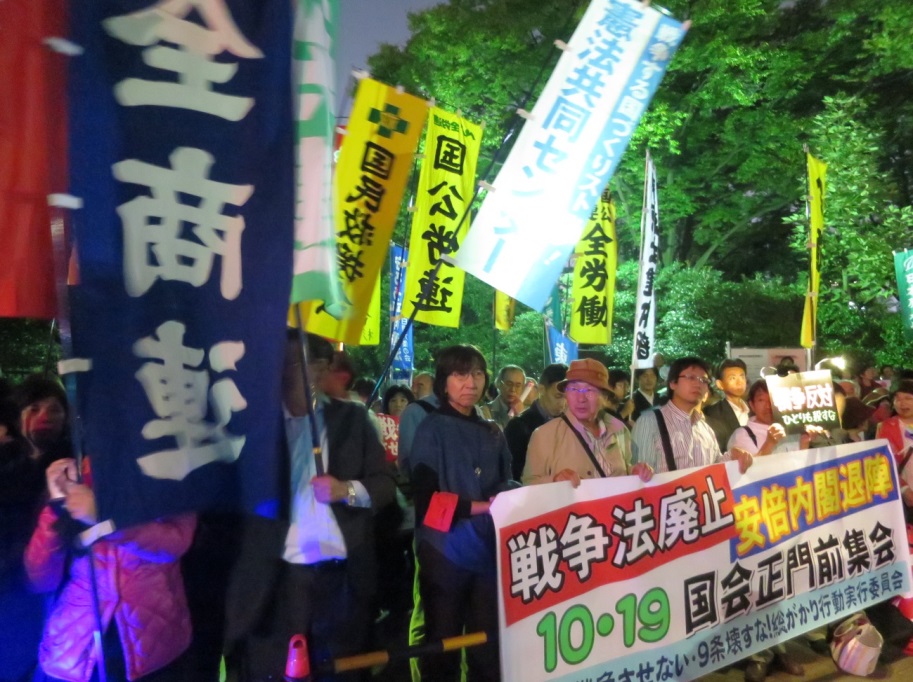 